RAČUNANJE Z ODSTOTKINaloge rešuj v zvezek.Zapiši z decimalno številko.66 %7 %81 %3 %115 %201 %450 %1000 %0,7 %2,03 %Zapiši ulomek z decimalno številko do tisočinke natančno in zaokroži to decimalno številko na stotine ter jo nato izrazi z odstotki.Zapiši z decimalno številko in okrajšanim ulomkom.15 %0,001 %90,4 %12,5 %DOMAČA NALOGAIzpolni tabelo.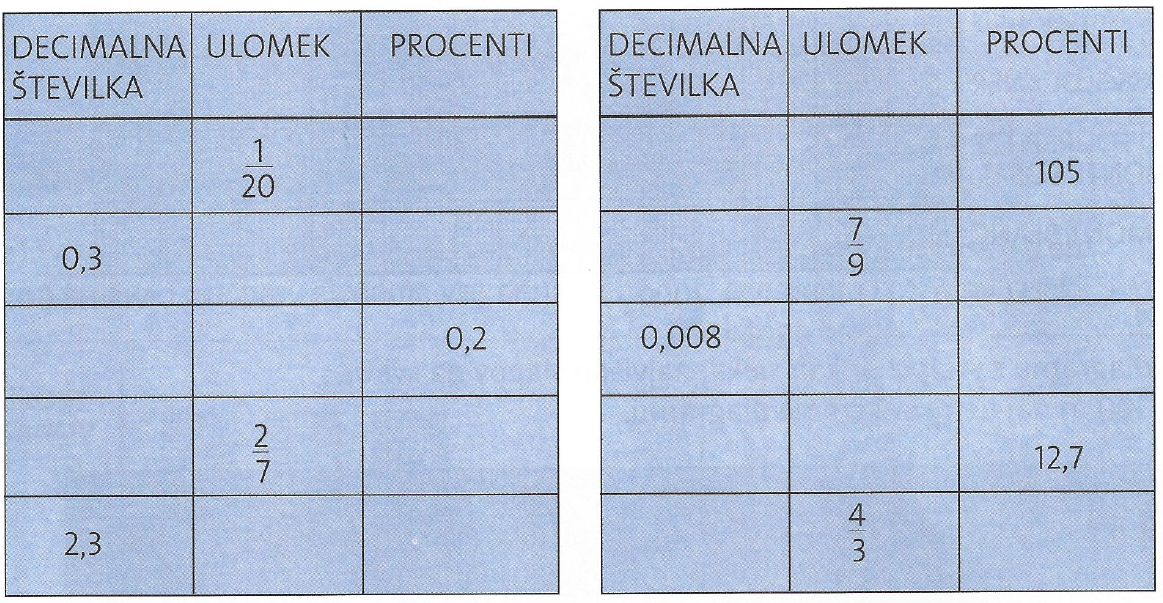 Poveži kvadratke z istimi števili.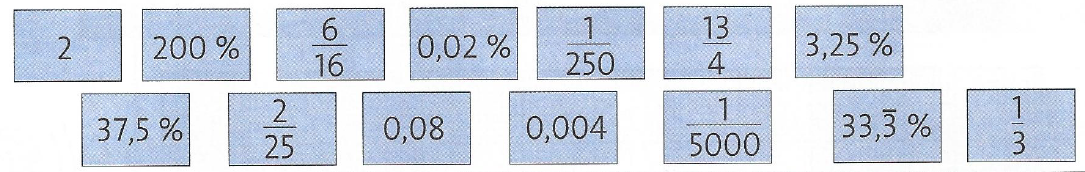 Reši križanko.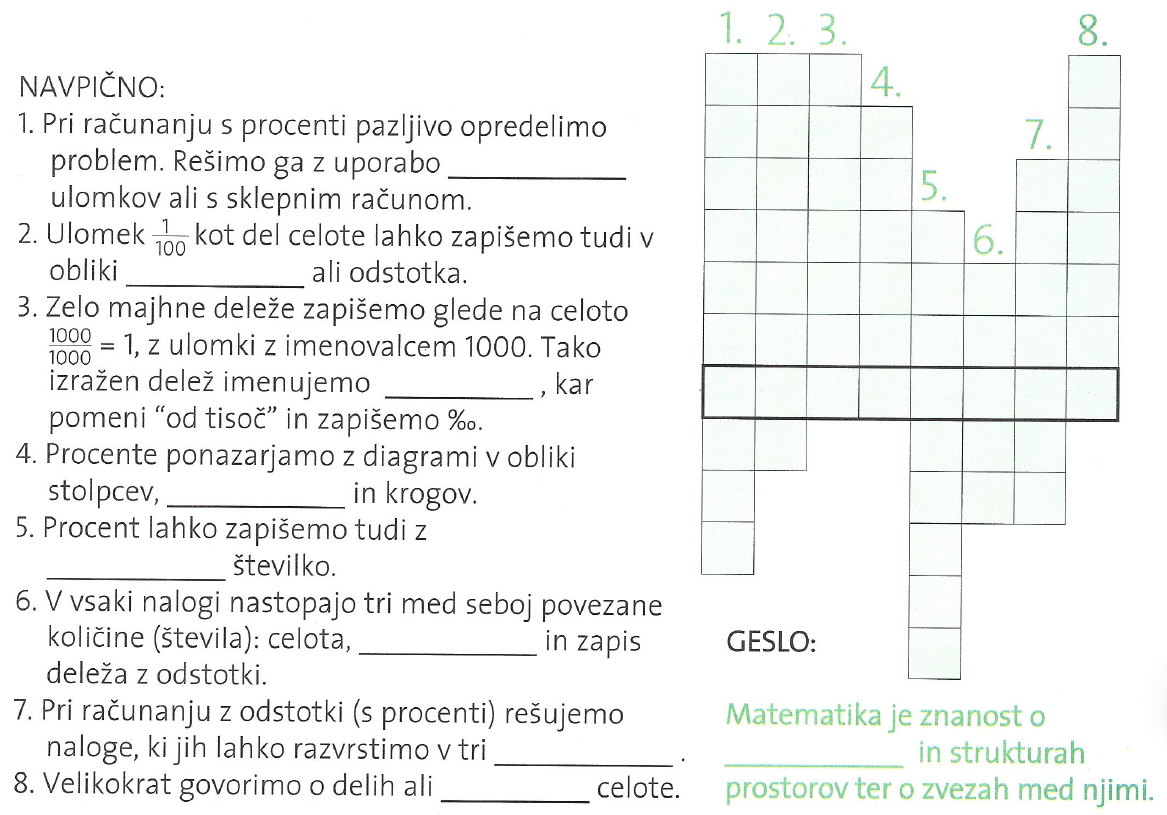 